T.C.BAYBURT ÜNİVERSİTESİ 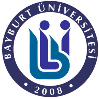 EĞİTİM FAKÜLTESİ                                        ÖZEL ÖĞRENCİ BAŞVURU FORMU               …………………………………….BÖLÜM BAŞKANLIĞINA………………………………………………….. mazeretimden dolayı özel öğrenci olarak …………………………..………… Üniversitesi …………..………………..……. Fakültesi ………………………………………………. Bölümünde ………………………. yıl/yarıyıl süreyle özel öğrenci olarak aşağıda listelenen dersleri almak istiyorum.	Gereğini arz ederim. ...../...../......Adı Soyadıİmzası * İki yarıyıl için özel öğrenci talebinde bulunulacak ise derslerin hangi yarıyıl dersi olduğu belirtilmelidir. Gerektiğinde satır sayısı artırılabilir.  1 Bu kısım bölüm başkanlığı tarafından doldurulacaktır.  ** Uygun değilse gerekçe yazılacaktır (gerekçe için ek kâğıt kullanılabilir.).GEREKLİ EVRAKLAR:Güncel Tarihli Transkript ( Disiplin cezası almadığına dair bilgi içermelidir.)Mazeretine İlişkin Belgeler (Yönerge 4/1(a); 4/2)İlgili Üniversitede Gitmek İstediği Programa Ait Onaylı Müfredat ve Ders İçerikleri (Yönerge 4/3)AÇIKLAMALARFormu gerekli evrakları ekleyerek Bölüm sekreterliğine teslim ediniz.İLGİLİ YÖNETMELİK MADDELERİÖĞRENCİ BİLGİLERİÖĞRENCİ BİLGİLERİÖĞRENCİ BİLGİLERİÖĞRENCİ BİLGİLERİÖğrenci NoT.C Kimlik NoAdı-SoyadıAkademik Yıl/ Ana Bilim DalıAdresTelefon NoE-PostaKARŞI ÜNİVERSİTEDE ALACAĞI DERS( …………………….. Üniversitesi )KARŞI ÜNİVERSİTEDE ALACAĞI DERS( …………………….. Üniversitesi )KARŞI ÜNİVERSİTEDE ALACAĞI DERS( …………………….. Üniversitesi )KARŞI ÜNİVERSİTEDE ALACAĞI DERS( …………………….. Üniversitesi )EŞDEĞERLİĞİ OLAN DERS( Bayburt Üniversitesi )EŞDEĞERLİĞİ OLAN DERS( Bayburt Üniversitesi )EŞDEĞERLİĞİ OLAN DERS( Bayburt Üniversitesi )EŞDEĞERLİĞİ OLAN DERS( Bayburt Üniversitesi )EŞDEĞERLİĞİ OLAN DERS( Bayburt Üniversitesi )AÇIKLAMA1 (Uygun / Uygun değil**)Adı*T+UKECTSDERSİN KODUDERSİN ADIT+UKECTSAÇIKLAMA1 (Uygun / Uygun değil**)BÖLÜM ONAYIBÖLÜM ONAYIÖzel Öğrenci Başvurusu; Uygundur. (Özel öğrenci olarak alması ‘uygun’ bulunan dersleri alabilir.)          Uygun Değildir.Özel Öğrenci Başvurusu; Uygundur. (Özel öğrenci olarak alması ‘uygun’ bulunan dersleri alabilir.)          Uygun Değildir.İmza-Tarih Adı-SoyadıÖğrenci Danışmanıİmza-Tarih Adı-SoyadıBölüm Başkanı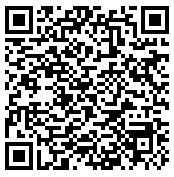 Fakültemiz Özel Öğrencilik Başvuru ve Kabul Süreci kapsamında kişisel verilerinizi, Kanunda belirtilen amaçlarla sınırlı olarak işlemektedir. Konuyla ilgili aydınlatma metnine karekodu veya aşağıdaki bağlantıyı kullanarak ulaşabilirsiniz.https://www.bayburt.edu.tr/tr/ogrenci-kvk-kanunuBAYBURT ÜNİVERSİTESİ ÖZEL ÖĞRENCİ YÖNERGESİMADDE 4– (1) Özel Öğrencilik statüsünde başka bir Üniversitede eğitim alan/alacak olan öğrenciler için uygulama ilkeleri; a) Öğrencilerin, başvuru dilekçeleri ile birlikte; 1) (Değişik: Sen.29.9.2021/2021-126) Özel durumlar nedeni ile yapılacak başvurularda; son 3 ay içerisinde düzenlenmiş ve aşağıdaki durumları içerir mazeret belgesini/belgelerini bağlı bulundukları birime sunmaları gerekir. a) Öğrencinin, sağlık sorunlarından dolayı birinci derece aile üyelerinden birine bakmakla yükümlü olduğunu bildirir belgesini, b) Maruz kaldığı darp, şiddet gibi fiiller sebebiyle öğrenimini Üniversitede devam ettirmesinin mümkün olmadığına ilişkin özel durumu bildirir belgesini, c) Birinci derece aile üyelerinin Afet, Yangın, Sel vb. durumlar ile karşılaştığını gösterir belgesini, ç) Cumhuriyet Savcılığından alınmış özel durumu bildirir belge, 2) (Değişik: Sen.29.9.2021/2021-126) Sağlık sorunları nedeni ile yapılacak başvurularda; son 3 ay içerisinde düzenlenmiş ve gerekli tedavinin Bayburt ilinde yer alan sağlık kurumlarında yürütülemeyeceği ile özel öğrenci statüsünde eğitim alınacak Üniversitenin bulunduğu ildeki sağlık kurumunda tedavinin yürütülebileceğine ilişkin resmî belgeleri bağlı bulundukları birime sunmaları, 3) (Değişik: Sen.29.9.2021/2021-126) (1) ve (2) ‘nci fıkralar kapsamında özel öğrencilik statüsünden faydalanmak isteyenler; eğitim almak istedikleri üniversiteden alabileceği ders/dersler ile kredi ve içeriklerinin belirtildiği belgeyi bağlı bulundukları birime ilgili döneme ait akademik takvimde belirtilen tarih aralığında sunmaları gerekmektedir. Başvuru tarihinden sonra yapılacak başvurular ilgili dönem için değerlendirmeye alınmaz. Sonraki dönemler için öğrenciler aynı usulle akademik takvimde belirtilen tarihlerde tekrar başvuru yapabilirler. Hazırlık sınıfı ve özel yetenek ile öğrenci kabul eden programların öğrencileri, Üniversitemize kayıt yaptırdığı yıldaki ÖSYM kılavuzunda belirtilen özel koşulları sağlayan Üniversitelerin ilgili veya eşdeğer programları için başvuru yapabilirler. b) Öğrencinin, karşı üniversitede eğitim alacağı dönemler ve bu dönemlere ait derse/derslere ilişkin ilgili birimin yönetim kurulu kararı gerekir. Ayrıca öğrenciler, kabul edildikleri her dönem için ilgili dönem başlamadan önce karşı Üniversitede açılan derslerden almak istedikleri dersler ile ilgili birimine başvuru yapması gerekir. c) (Değişik: Sen.29.9.2021/2021-126) Özel Öğrencilik başvurusunun kabul edilmesi için; ilgili birime ait yönetim kurulunun olumlu görüşü doğrultusunda Üniversitemiz Senatosu kararı ile karşı Üniversiteye ait karar gerekir. Üniversitemiz Senatosunun kararı ile karşı Üniversiteye ait kararın olumlu olması halinde, Öğrencinin Bayburt Üniversitesindeki öğrencilik hakları devam eder ve özel öğrenci statüsünde eğitim aldığı kurumun diplomaya yönelik öğrencilik haklarından yararlanmadan karşı üniversitede eğitim alır. ç) Özel öğrenci statüsünde alınan derslere ilişkin başarı notlarının Üniversitemizdeki karşılıkları, ilgili birimin yönetim kurulu kararı ile belirlenir. d) Özel öğrenci statüsünde eğitim alan öğrenci aynı dönemde Üniversitemizde kayıtlı olduğu programdan da ders alabilir; bu durumda, özel öğrenci statüsünde aldığı ders/derslerin kredileri ile kendi programında aldığı ders/derslerin kredileri toplamı, Üniversitemiz Senatosu’ nun belirlediği üst sınırı aşamaz. e) Özel öğrencilik süresi, öğrenim süresinden sayılır. f) Özel öğrenciler, özel öğrencilik dönemleri boyunca Bayburt Üniversitesindeki öğrenim ücretini/katkı payını ödemeye devam ederler. g) (Ek: Sen.27.11.2019-188/15) Eğitim hayatı boyunca karşı üniversitede eğitim alan/alacak öğrenciler; ilgili üniversitenin müfredatlarını tamamladıkları ve mezuniyet aşamasına geldiklerinin bildirilmesi halinde, intibak işlemleri yapılırken; programın müfredatı değil programın yeterlilikleri dikkate alınarak başarılı olduğu tüm dersler kredi/ECTS’leri ile sayılır ve mezuniyet işlemleri yapılır. ğ) (Ek: Sen.29.9.2021/2021-126) Özel öğrencilik başvurusu için; Öğrencinin Yükseköğretim Kurumları Öğrenci Disiplin Yönetmeliği hükümleri gereğince disiplin cezası almamış olması gerekir. 4) (Ek: Sen.30.06.2021-56/07) Özel öğrencilik imkanından bir program süresince en fazla iki dönem yararlanılır. Bu süre, öğrencinin talebi ve ancak aşağıdaki şartlar çerçevesinde Yükseköğretim Kurulunun kararıyla uzatılabilir: a) Öğrencinin, Üniversitemize kayıt yaptırmasından sonra Bayburt ilinde tedavisi mümkün olmayan ciddi bir hastalık teşhisi konulduğunun ya da var olan hastalığın ilerlediğinin devlet hastanesi veya devlet üniversitesi hastanesinden almış olduğu sağlık kurulu raporu ile belgelemiş olması. b) Öğrencinin, maruz kaldığı darp, şiddet gibi fiiller sebebiyle öğrenimini Üniversitede devam ettirmesinin mümkün olmadığına ilişkin üniversite yönetim kurulunun teklifinin olması.